GBPTexniki analiz :gbpusd Funt/dollar cütlüyü korreksiya strukturunu inkişaf etdirməyə çalşır.Hazırda qiymət beşinci korreksiyasını həyata keçirir.Birinci strukturun hədəfi 1.6560 nöqtəsindədir.Ardınca 1.6620 ətrafının aşağıdan yoxlanması ,sonra isə 1.6430 səviyyəsinin işlənməsini gözləmək olar.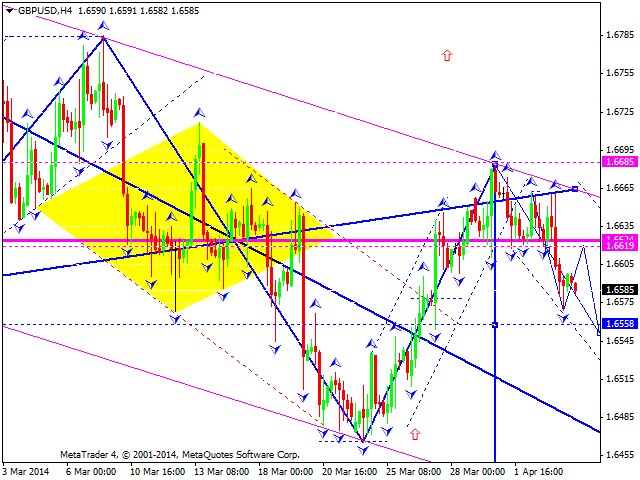 